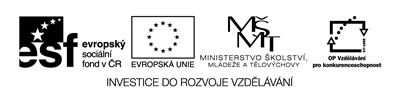 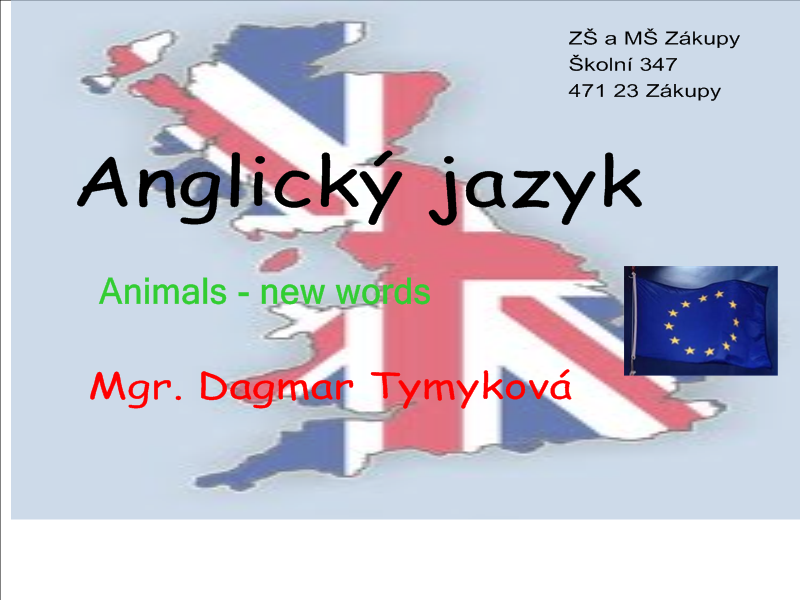 Anotace:Název:		Animals – new wordsCíl:		Seznámení se slovy  chobotnice, tygr, želvaČasový nárok:	10 minutPomůcky:	obrázkový materiálturtleoctopustyger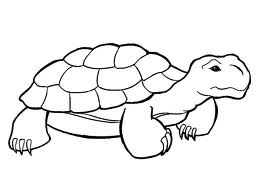 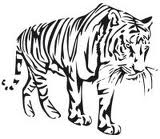 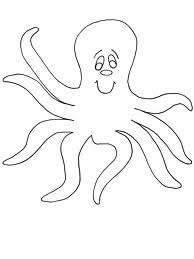 